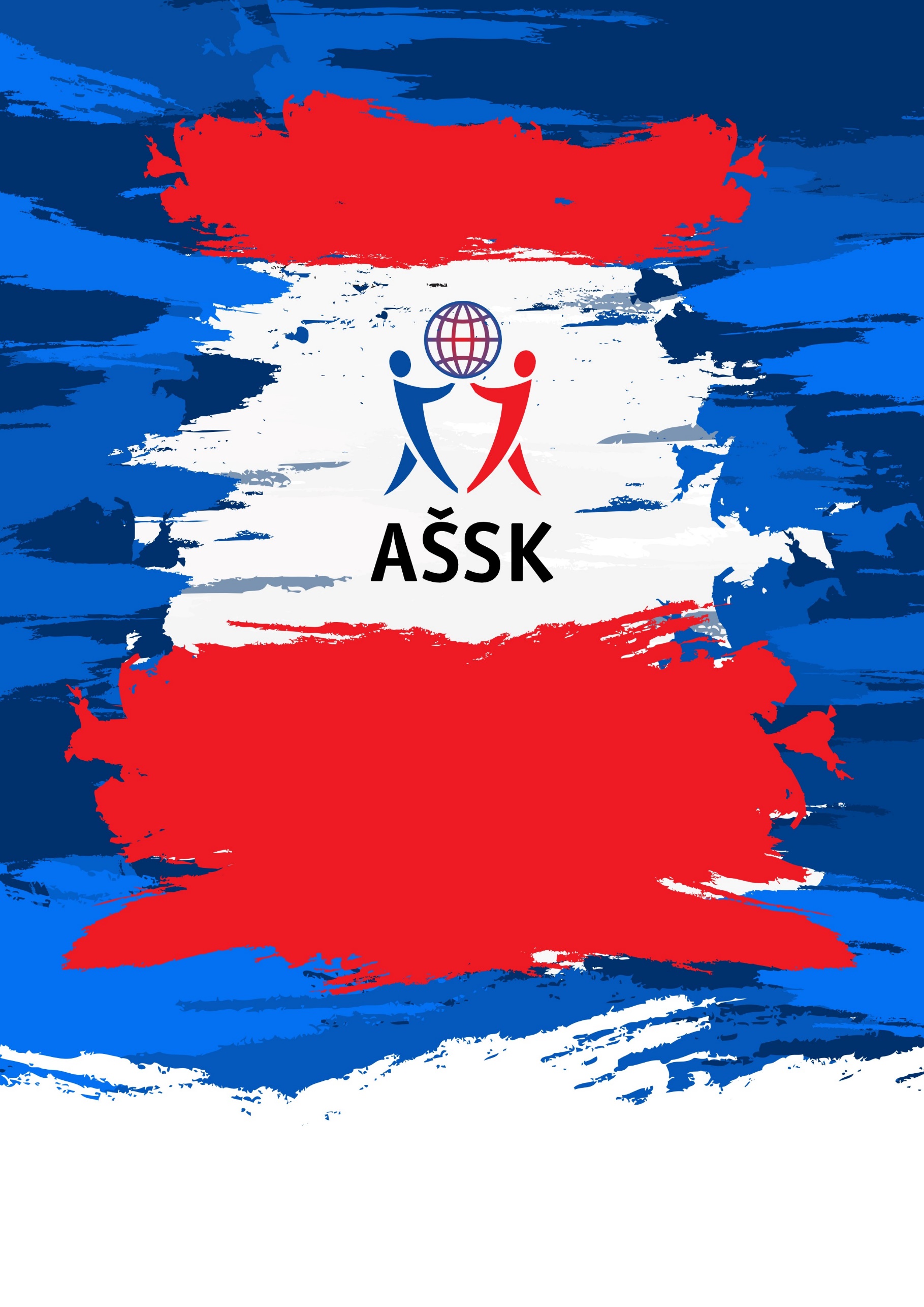   VŠEOBECNÁ USTANOVENÍ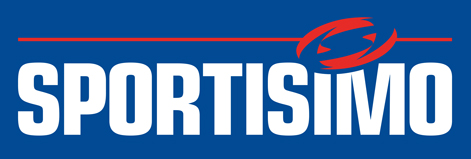 TECHNICKÁ USTANOVENÍMgr. Oldřich KadlecŘeditel soutěže a garant Sportovní Gymnastiky AŠSK ČR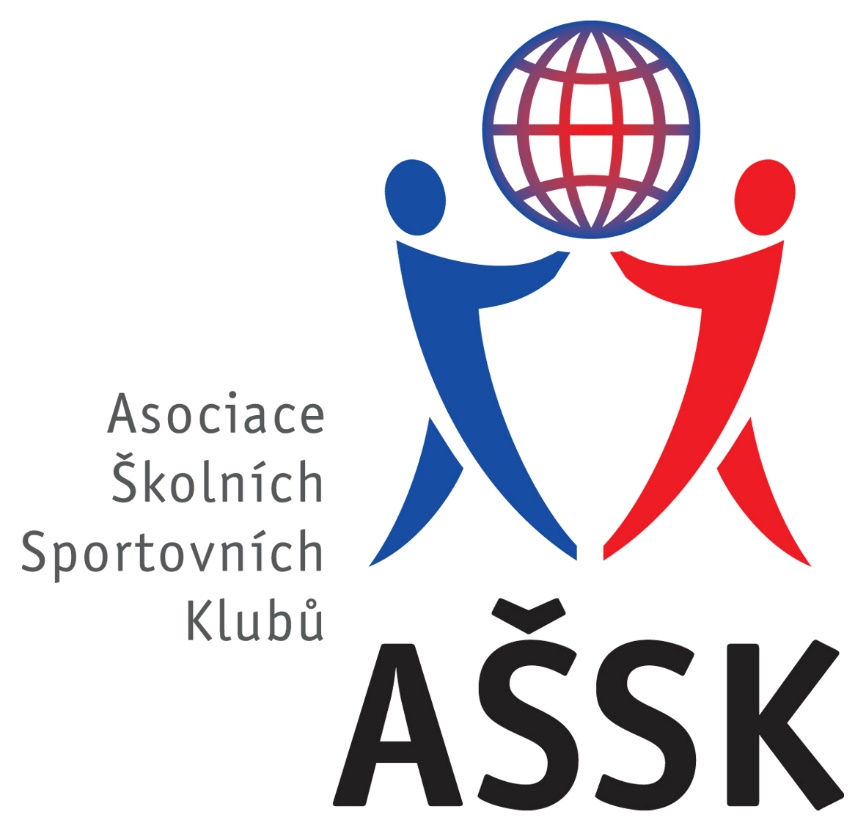 ČASOVÝ HARMONOGRAM TURNAJEPÁTEK, 3. 4. 2020SOBOTA, 4. 4. 2020Pořadatel si vyhrazuje v případě nutnosti, či potřeby právo na změny v časovém programu.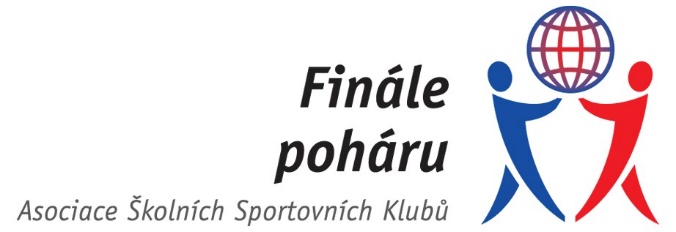 PŘÍLOHY – PŘÍLOHA P1 (PŘÍHLÁŠKA NA SOUTĚŽ)Ředitelství školy potvrzuje, že žáci a žákyně uvedení na soupisce jsou žáky denního studia školy, uvedeného věku a nikdo z uvedených žáků není osvobozen od TV a nemá III. nebo IV. zdravotní klasifikaci.PŘÍLOHY – PŘÍLOHA P2 (NÁVRATKA)PŘÍLOHY – PŘÍLOHA P3 (SEZNAM UBYTOVANÝCH)PŘÍLOHY – PŘÍLOHA P4 (SOUHLAS S GDPR)vyslovuji souhlas,aby Asociace školních sportovních klubů České republiky, z.s.  (dále jen „AŠSK“) v souvislosti se soutěží či jinou akcí pořídila, shromažďovala a zpracovávala bez časového i prostorového omezení osobní údaje mého dítěte a využívala fotografie a audiovizuální záznamy dítěte, a to v níže uvedeném rozsahu a za následujících podmínek:  DRUH OSOBNÍCH ÚDAJŮ:   jméno + příjmení (dále jen „Osobní údaje“)  fotografie, audiovizuální (dále jen „AV“) záznamZPRACOVATEL OSOBNÍCH ÚDAJŮ:   AŠSK a jí pověření zaměstnanciv případě fotografií a AV záznamů samotných pak pracovníci dodavatelů vytvářející materiály, ve kterých budou fotografie a AV záznamy použity  ZPŮSOB VYUŽITÍ OSOBNÍCH ÚDAJŮ:  fotografie samotné (ať už v podobě hmotné či digitalizované /nehmotné) či AV záznamy budou použity v reklamních/propagačních materiálech AŠSK, v materiálech pro prezentaci činnosti AŠSK též jako ilustrační fotografie či AV záznamy k článkům publikovaným AŠSK, to vše v použití jak interním (v rámci AŠSK), tak i externím (publikování navenek – zpřístupňování veřejnosti – např. prostřednictvím internetu, tištěných materiálů apod.), to vše zejména ve vazbě na informování o soutěži a v souvislosti s dokumentací a následnou prezentací soutěže  fotografie i AV záznamy mohou být využívány v tištěné, elektronické i jakékoli další podobě  fotografie i AV záznamy mohou být změněny, použity jako součást díla souborného nebo může být použita pouze jejich část, anebo nemusí být využity vůbec, to vše dle potřeby AŠSKMÍSTO ULOŽENÍ OSOBNÍCH ÚDAJŮ:  počítačový server a další nosiče elektronických informací v dispozici AŠSK  spisovna AŠSKZPŘÍSTUPNĚNÍ OSOBNÍCH ÚDAJŮ TŘETÍM OSOBÁM:  na sdíleném paměťovém disku (intranetu) AŠSK přístupném zaměstnancům AŠSK v souvislosti s jejich pracovní činností   uveřejnění v interních a firemních publikacích AŠSKuveřejnění v externích publikacích a článcích AŠSK a v digitálních médiích (např. prostřednictvím internetových stránek či sociálních sítí)  použití v souvislosti s dalšími aktivitami AŠSK, kde to bude opodstatněné  v odůvodněných případech předání jiným subjektům, a to na základě zákona (např. MŠMT)Současně jsem srozuměn/a s tím, že mohu uplatnit své právo na přístup a opravu osobních údajů dítěte, nebo jejich výmaz, případně požadovat nápravu porušení povinností při jejich zpracování, kontaktováním AŠSK. Tento souhlas je vyhotoven v souladu s pravidly GDPR, dále v souladu s § 84 a § 85 násl. občanského zákoníku v platném znění, a v souladu se zákonem č. 110/2019 Sb., o zpracování osobních údajů, která upravují nakládání s osobními údaji a pořizování a používání podobizny.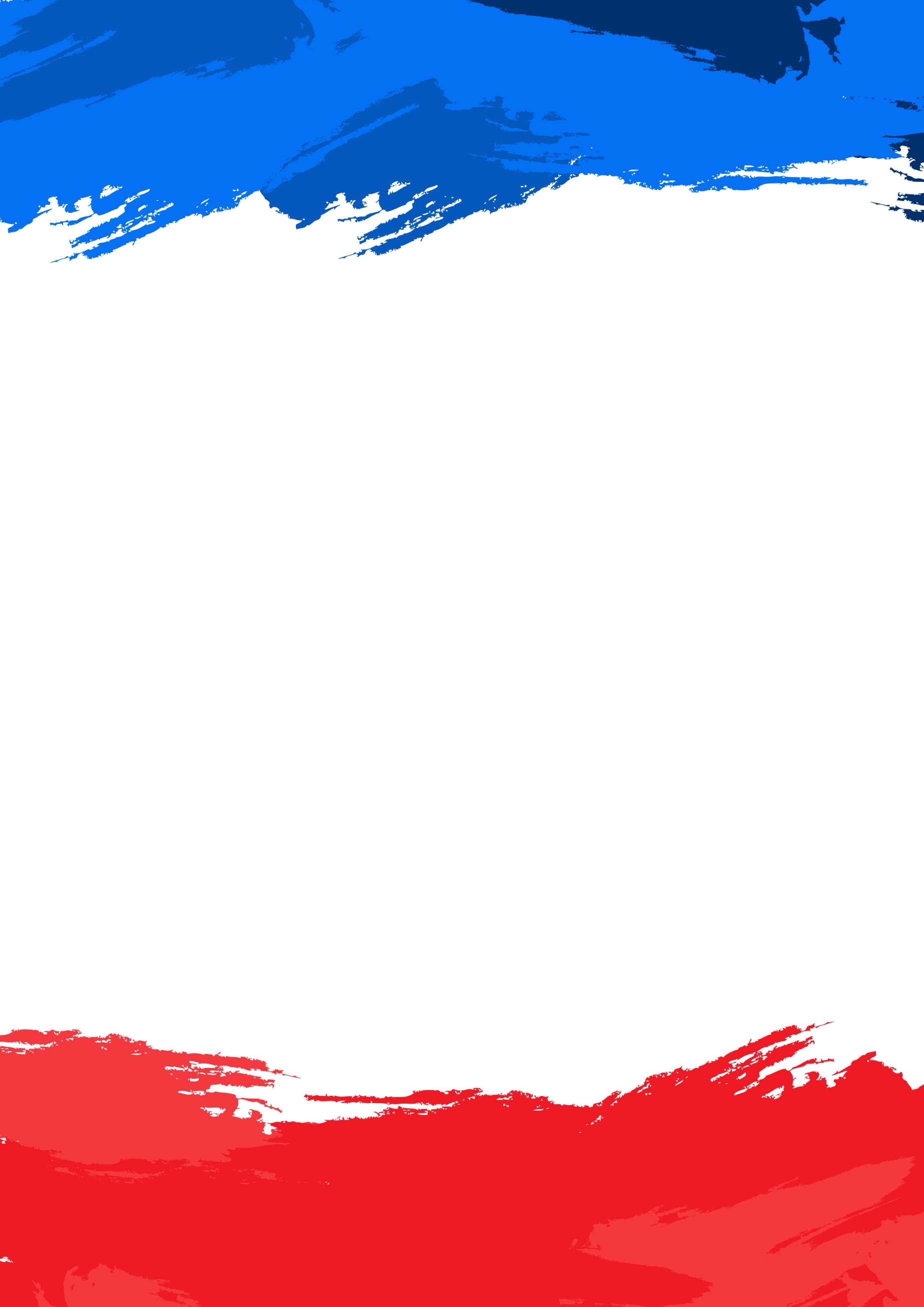 POŘADATEL:Z pověření VV AŠSK ČR v Praze pořádá OR AŠSK Děčínve spolupráci s SK Hradčany Praha.TERMÍN KONÁNÍ:3. -4. 4. 2020MÍSTO KONÁNÍ:Gymnastická tělocvična SK Hradčany Praha – Dlabačov 1SPORTOVNÍ KANCELÁŘ:Jméno: Mgr. Oldřich Kadlec Tel.: 604 800 265, e-mail: okadlec@seznam.cz Adresa: Gymnázium Děčín OR AŠSK Děčín, Komenského nám. 4, 405 02 DěčínÚČASTNÍCI:Řádně přihlášené školy, vítězové krajských kol řádně přihlášení k závodu. V případě, že v daném regionu neproběhne krajské kolo, vítěz okresního kola se dohodne o své účasti předem s pořadatelem poháru RF. Pokud se přihlášené družstvo nedostaví na RF bez písemné omluvy zaslané emailem nejpozději 3 dny před soutěží, je povinné toto družstvo uhradit pořadatelům náklady spojené s přípravou jeho startu!!!Družstvo tvoří 4 závodníci a jeden vedoucí, který musí být v pracovněprávním vztahu s vysílající školou.KATEGORIE: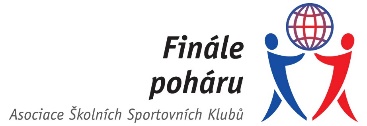 IV. – žáci 8. – 9. tříd a příslušné ročníky víceletých gymnáziíV. – střední školy a odpovídající ročníky víceletých gymnáziíVšechny podmínky musí být splněny zároveň. U soutěží kategorie V. mají právo startu všichni studenti středních škol, kteří zatím nematurovali, případně maturovali a mají stále status studenta příslušné střední školy. Ve školním roce 2019/2020 může startovat v kategorii V. student ročníku narození 2000 a mladší splňující podmínky startu do soutěže.
U kategorie IV. možnost startu ročníku narození 2007ORGANIZAČNÍ VÝBOR:Ředitel soutěže: Mgr. Oldřich KadlecHlavní rozhodčí, muži: Mgr. Jiří Urbánek Hlavní rozhodčí, ženy: Lenka Šotolová Prezence, ubytování: Bohunka Machtová		Hospodářka: Bohunka MachtováTechnická četa: zajistí pořadatel	Zdravotnická služba: zajistí OR AŠSK DěčínPočtářská komise: Lenka MachtováZvukař: zajistí OR AŠSK Děčín	Konferenciér: Mgr. Oldřich KadlecČESTNÉ PŘEDSEDNICTVO:Mgr. Jiří Urbánek, zástupce ČGFMgr. Oldřich Kadlec, garant Sportovní gymnastiky AŠSK ČRAnna Majerová, zástupce sekretariátu AŠSK ČRPŘIHLÁŠKY:Závazné přihlášky posílejte na adresu okadlec@seznam.cz  nejpozději do 20. 3. 2020 do 15.00 hodin na předtištěném formuláři AŠSK (příloha P1).Na později zaslané přihlášky nebude brán zřetel!! V přihlášce uveďte kategorii IV., V., (CH, D), jméno a příjmení, datum narození, název školy, jméno vedoucího, mobilní telefon + email. K přihlášce dále připojte přílohy s předběžným časem příjezdu a závaznou objednávku na počet požadovaných noclehů. Vzhledem ke storno poplatkům za rezervaci noclehů, vás žádám o rezervaci noclehů též nejpozději do 20. 3. 2020. 
Požadavky na rezervaci noclehů (místo ubytování a počet) můžete již s předstihem řešit telefonicky s garantem sportu Mgr. Oldřichem Kadlecem - 604800265  Později zaslaným požadavkům na nocleh nejsme schopni vyhovět. Takové školy v případě zájmu o nocleh si musí ubytování zajistit samostatně.!!!V případě, že družstvo nebude ve stanoveném termínu řádně přihlášeno, ztrácí nárok na start v soutěži.ÚČASTNICKÝ POPLATEK:Neplatí sePREZENCE:pátek 3. 4. 2020 - 17.30 - 20.00  sobota 4. 4. 2020 - 8.00 - 9.30 vždy v tělocvičně SK Hradčany Praha ve vymezeném místě. Vedoucí odevzdají řádně vyplněnou a potvrzenou soupisku. Sportovci musí mít u sebe nutně kartičku zdravotní pojišťovny!!! Pořadatel si v případě nejasností vyhrazuje právo kontroly správnosti a pravdivosti údajů.TECHNICKÁ PORADA:Dotazy vedoucích družstev, která přijedou v pátek, mohou být zodpovězeny již v pátek v prostorách haly v čase možného tréninku. Technická porada všech vedoucích družstev bude provedena v sobotu od 10.00 hodin v určených prostorách. Na technické poradě budou přítomni i hlavní rozhodčí chlapců a dívek, a bude provedeno rozřazení do skupin a do jednotlivých sledů, dále pak bude upřesněn časový harmonogram pro kategorie IV. a V. Účast na technické poradě je povinná.FINANČNÍ ZABEZPEČENÍ ÚČASTNÍKŮ RF:Všichni účastníci startují na vlastní náklady.UBYTOVÁNÍ:Všichni účastníci na vlastní náklady1) HOSTEL FTVS UK Praha, José Martího 31, Praha 6,  270,-/osoba/noc, v omezeném počtu kapacity pro cca 58 osob. V případě nedostatečného počtu kapacity ubytovacího zařízení, možnost osobní dohody a přespání na karimatkách v pokojích hostelu (u své výpravy), které jsou dost prostorné.2) KOLEJE VŠ NA STRAHOVĚ, Chaloupeckého 1919, Praha 6, 275,-/ osoba/noc – celkem20 míst – 10x 2lůžkový pokojKONKRÉTNÍ POŽADAVEK NA UBYTOVÁNÍ UVEĎTE V PŘIHLÁŠCE DO 20. 3. 2020	Ubytování se platí a) při prezenci – hostel, b) kolej VŠ na místě ubytováníSpojení z tělocvičny do místa ubytování a zpět hledejte na www.dpp.cz, stanice výstupní Vozovna Vokovice, informaci dostanete též při prezenci.STRAVOVÁNÍ:Všichni účastníci na vlastní nákladyZDRAVOTNÍ ZABEZPEČENÍ A DOZOR NA ŽÁKY:Po dobu konání soutěže je přítomna zdravotní službaÚčastníci akce nejsou pořadatelem pojištěny proti úrazům, krádežím ani ztrátám. VV AŠSK ČR doporučuje, aby účastníci uzavřeli individuální úrazové pojištění. Za zdravotní způsobilost odpovídá vysílající škola. Účastníci musí mít s sebou průkazku zdravotní pojišťovny. Dozor nad účastníky zajišťuje v plném rozsahu a po celou dobu soutěže vysílající škola. (Vyhláška MŠMT ČR č.55/2005 §7, odst. 2) Vedoucí družstev odpovídají po celou dobu soutěže za bezpečnost a chování členů výpravy.Doporučujeme, v případě pojistné události, využít možnosti zákonného pojištění žáků základních a středních škol.		PODMÍNKY ÚČASTI:Soutěž je řízena všeobecnými podmínkami AŠSK. V družstvech mohou startovat pouze žáci a žákyně příslušné školy, kteří jsou uvedeni na soupisce potvrzené ředitelem školy. Dále mohou startovat pouze žáci a žákyně gymnázií splňující podmínky pro účast na soutěžích AŠSK – viz Termínový kalendář str. 7. Za zdravotní způsobilost zodpovídá vedoucí družstva. Účastníci nejsou pojištěni proti úrazu a případným ztrátám. Účastníci mají u sebe kartičky zdravotní pojišťovny.PROTESTY:Případnou námitku podává vedoucí družstva písemně do 15 minut po skončení závodu řediteli soutěže se vkladem 500 Kč. Protesty řeší soutěžní komise. V případě zamítnutí propadá vklad pořadateli.SOUTĚŽNÍ KOMISE:Hlavní rozhodčí, chlapci: Mgr. Jiří UrbánekHlavní rozhodčí, dívky: Lenka ŠotolováGarant sportu AŠSK ČR: Mgr. Oldřich KadlecZástupce za dívky: (bude jmenován na technické poradě)Zástupce za chlapce: (bude jmenován na technické poradě)PŘEDPIS:Soutěží se podle upravených pravidel ČGF, předepsané srážky za chyby malé, střední a velké, za pády atd., bodování z 10 bodů. Vše podle pokynů zaslaných na OR AŠSK a KR AŠSK společně s nově vytvořeným programem. Na požádání může tento program zaslat garant SG Mgr. Oldřich Kadlec na konkrétně určenou e-mailovou adresu.STARTUJÍ:V každé kategorii čtyřčlenné družstvo (3+1). Na každém nářadí se do výsledků družstva započítávají tři nejlepší známky. Družstvo může nastoupit též se třemi závodníky (závodnicemi). V případě zranění třetího závodníka se nemůže počítat do soutěže družstev. Družstvo vede pouze 1 vedoucí družstva (trenér). Družstva jsou povinna nastoupit v jednotném cvičebním úboruDISCIPLÍNY:Kategorie IV. D+CH, trojboj: akrobacie, přeskok, hrazdaKategorie V. D, čtyřboj: přeskok, hrazda, kladina, prostnáKategorie V. CH, čtyřboj: akrobacie, kruhy, přeskok, hrazdaROZHODČÍ:Nominaci rozhodčích s příslušnou kvalifikací zajistí pořadatel soutěže ve spolupráci s ČGF.Hlavní rozhodčí:	mužské složky - Mgr. Jiří Urbánek			ženské složky -  Lenka ŠotolováSTANOVENÍ POŘADÍ A: DALŠÍ PŘEDPISY:Do soutěže družstev se započítávají bodová hodnocení vždy jen tří nejlepších závodníků každého soutěžícího družstva na jednotlivých nářadích (nejnižší známka 4. závodníka se škrtá). V hodnocení družstev vítězí družstvo s nejvyšším bodovým součtem z jednotlivých nářadí. Při rovnosti bodů rozhoduje o pořadí vyšší počet bodů v prostných (při shodě nejvyšší známka v prostných). Totéž platí i v soutěži jednotlivců.CENY:První tři družstva ve všech kategoriích obdrží poháry, medaile a diplomy, jednotlivci 1. - 3. místo ve víceboji ve všech kategoriích diplomy a medaile.	Nejúspěšnější družstva obdrží rovněž věcné ceny od generálního partnera AŠSK, společnosti SPORTISIMO.OBČERSTVENÍ:Všichni účastníci na vlastní náklady.VÝSLEDKY:Všechny výpravy obdrží po ukončení soutěže výsledky.ORGANIZAČNÍ:V případě, že dívky budou používat jako doprovod sestavy na prostných hudbu, standartní hudební nahrávky mohou přehrát na místním zařízení. Nahrávka musí být vždy na začátku CD nosiče. CD nosiče musí být řádně označené (název družstva, jméno, kategorie IV., V.)DŮLEŽITÉ UPOZORNĚNÍ:1. Povinností družstev je zúčastnit se zahajovacího i závěrečného ceremoniálu. V případě nedodržení tohoto požadavku bude tým hodnocen mimo soutěž!  2. Nedodrží-li kterékoliv družstvo podmínky účasti s úmyslem získat neoprávněnou výhodu, může být rozhodnutím pořadatele ze soutěže vyloučeno. Takto vyloučené družstvo je následně povinno uhradit pořadateli vzniklé náklady na jeho účast. 3. Povinná je účast vedoucího družstva na technické poradě před zahájením soutěže.5. Pokud se nominované (přihlášené) družstvo nedostaví na RF bez prokazatelné písemné omluvy zaslané nejpozději 1 týden před konáním RF a příslušný kraj nepošle náhradu, je původně nominované (přihlášené) družstvo povinno uhradit pořadateli náklady spojené s přípravou jeho startu. Nedodrží-li kterékoliv družstvo podmínky účasti s úmyslem získat neoprávněnou výhodu, může být rozhodnutím soutěžní komise ze soutěže vyloučeno. Takto vyloučené družstvo je následně povinno uhradit pořadateli vzniklé náklady za svoji účast.DOPRAVNÍ DISPOZICE:Doprava vlastní  - parkování v blízkém okolí tělocvičny dle možností dopravního značeníVlak, bus – spojení do tělocvičny hledejte na www.dpp.cz sekce Pražská doprava-vyhledání spojení-odkud (hl. nádr. Masarykovo nádr., Florenc), kam – Malovanka - to je stanice výstupní.17:30-20:00Prezence družstev, ubytování19:00-20:30Možnost tréninku8:30-10:30Možnost tréninku8:30-10:00Prezence družstev 10:00-10:15Technická porada vedoucích10:15-10:30Porada rozhodčích10:50-12:15Závod kategorie IV. + V. chlapci12:20-14:40Závod kategorie IV. + V. dívky14:45-15:00Kompletní vyhlášení výsledkůPŘIHLÁŠKA NA SOUTĚŽ(PREZENČNÍ LISTINA SOUTĚŽÍCÍCH A DOPROVODU)PŘIHLÁŠKA NA SOUTĚŽ(PREZENČNÍ LISTINA SOUTĚŽÍCÍCH A DOPROVODU)PŘIHLÁŠKA NA SOUTĚŽ(PREZENČNÍ LISTINA SOUTĚŽÍCÍCH A DOPROVODU)PŘIHLÁŠKA NA SOUTĚŽ(PREZENČNÍ LISTINA SOUTĚŽÍCÍCH A DOPROVODU)PŘIHLÁŠKA NA SOUTĚŽ(PREZENČNÍ LISTINA SOUTĚŽÍCÍCH A DOPROVODU)PŘIHLÁŠKA NA SOUTĚŽ(PREZENČNÍ LISTINA SOUTĚŽÍCÍCH A DOPROVODU)PŘIHLÁŠKA NA SOUTĚŽ(PREZENČNÍ LISTINA SOUTĚŽÍCÍCH A DOPROVODU)PŘIHLÁŠKA NA SOUTĚŽ(PREZENČNÍ LISTINA SOUTĚŽÍCÍCH A DOPROVODU)PŘIHLÁŠKA NA SOUTĚŽ(PREZENČNÍ LISTINA SOUTĚŽÍCÍCH A DOPROVODU)PŘIHLÁŠKA NA SOUTĚŽ(PREZENČNÍ LISTINA SOUTĚŽÍCÍCH A DOPROVODU)PŘIHLÁŠKA NA SOUTĚŽ(PREZENČNÍ LISTINA SOUTĚŽÍCÍCH A DOPROVODU)PŘIHLÁŠKA NA SOUTĚŽ(PREZENČNÍ LISTINA SOUTĚŽÍCÍCH A DOPROVODU)PŘIHLÁŠKA NA SOUTĚŽ(PREZENČNÍ LISTINA SOUTĚŽÍCÍCH A DOPROVODU)Název, datum a místo konání akceNázev, datum a místo konání akceNázev, datum a místo konání akceNázev, datum a místo konání akceNázev, datum a místo konání akceNázev, datum a místo konání akceNázev, datum a místo konání akceVěková kat.Věková kat.Věková kat.Věková kat.Chlapci/dívkyChlapci/dívkyPOHÁR AŠSK ČR ve sportovní gymnasticePOHÁR AŠSK ČR ve sportovní gymnasticePOHÁR AŠSK ČR ve sportovní gymnasticePOHÁR AŠSK ČR ve sportovní gymnasticePOHÁR AŠSK ČR ve sportovní gymnasticePOHÁR AŠSK ČR ve sportovní gymnasticePOHÁR AŠSK ČR ve sportovní gymnasticeIV.IV.V.V.CHLAPCICHLAPCI FINÁLE POHÁRU AŠSK ČR – Praha3. - 4. 4. 2020 FINÁLE POHÁRU AŠSK ČR – Praha3. - 4. 4. 2020 FINÁLE POHÁRU AŠSK ČR – Praha3. - 4. 4. 2020 FINÁLE POHÁRU AŠSK ČR – Praha3. - 4. 4. 2020 FINÁLE POHÁRU AŠSK ČR – Praha3. - 4. 4. 2020 FINÁLE POHÁRU AŠSK ČR – Praha3. - 4. 4. 2020 FINÁLE POHÁRU AŠSK ČR – Praha3. - 4. 4. 2020IV.IV.V.V.DÍVKYDÍVKYŠkolníkoloŠkolníkoloOkrskové koloOkresní koloOkresní koloOkresní koloKrajské koloKrajské koloKrajské koloKrajské koloKvalifikaceKvalifikaceRepublikové fináleNázev školy (ŠSK)Název školy (ŠSK)Název školy (ŠSK)Název školy (ŠSK)Adresa (ulice, PSČ, obec), e-mail, telefonAdresa (ulice, PSČ, obec), e-mail, telefonAdresa (ulice, PSČ, obec), e-mail, telefonAdresa (ulice, PSČ, obec), e-mail, telefonAdresa (ulice, PSČ, obec), e-mail, telefonAdresa (ulice, PSČ, obec), e-mail, telefonAdresa (ulice, PSČ, obec), e-mail, telefonAdresa (ulice, PSČ, obec), e-mail, telefonAdresa (ulice, PSČ, obec), e-mail, telefonIČO školy (*povinný údaj)IČO školy (*povinný údaj)IČO školy (*povinný údaj)IČO školy (*povinný údaj)Vedoucí, trenér (jména)Vedoucí, trenér (jména)Vedoucí, trenér (jména)Vedoucí, trenér (jména)e-mail, telefone-mail, telefone-mail, telefone-mail, telefone-mail, telefone-mail, telefonRok narozeníRok narozeníRok narozeníPoř. č.Soutěžící (příjmení, jméno)Soutěžící (příjmení, jméno)Soutěžící (příjmení, jméno)Soutěžící (příjmení, jméno)Rok nar.Rok nar.Rok nar.TřídaTřídaPOZNÁMKAPOZNÁMKAPOZNÁMKAVdnePotvrzení příslušné rady AŠSK ČRRazítko a podpis ředitele školyČestné prohlášení zúčastněné školy, že: JE/NENÍ členem AŠSK ČR (nehodící se škrtněte).Registrační číslo klubu AŠSK ČRRegistrační číslo klubu AŠSK ČRRegistrační číslo klubu AŠSK ČRRegistrační číslo klubu AŠSK ČRRegistrační číslo klubu AŠSK ČRRegistrační číslo klubu AŠSK ČRRegistrační číslo klubu AŠSK ČRRegistrační číslo klubu AŠSK ČRRegistrační číslo klubu AŠSK ČRRegistrační číslo klubu AŠSK ČRČestné prohlášení zúčastněné školy, že: JE/NENÍ členem AŠSK ČR (nehodící se škrtněte).FINÁLE POHÁRU AŠSK ČR VE SPORTOVNÍ GYMANSTICE4. 4. 2020, PRAHAFINÁLE POHÁRU AŠSK ČR VE SPORTOVNÍ GYMANSTICE4. 4. 2020, PRAHAFINÁLE POHÁRU AŠSK ČR VE SPORTOVNÍ GYMANSTICE4. 4. 2020, PRAHAFINÁLE POHÁRU AŠSK ČR VE SPORTOVNÍ GYMANSTICE4. 4. 2020, PRAHAFINÁLE POHÁRU AŠSK ČR VE SPORTOVNÍ GYMANSTICE4. 4. 2020, PRAHAFINÁLE POHÁRU AŠSK ČR VE SPORTOVNÍ GYMANSTICE4. 4. 2020, PRAHAKRAJKRAJOKRESOKRESŠKOLA (uvést přesný název a adresu)ŠKOLA (uvést přesný název a adresu)ŠKOLA (uvést přesný název a adresu)ŠKOLA (uvést přesný název a adresu)PSČ:ŠkolaJE / NENÍJE / NENÍčlenem AŠSK ČR.členem AŠSK ČR.PŘÍJMENÍ A JMÉNO vedoucíhoPŘÍJMENÍ A JMÉNO vedoucíhoTELEFON na vedoucíhoTELEFON na vedoucíhoE-MAIL na vedoucíhoE-MAIL na vedoucíhoZPŮSOB DOPRAVY (ZAKROUŽKUJTE)ZPŮSOB DOPRAVY (ZAKROUŽKUJTE)ZPŮSOB DOPRAVY (ZAKROUŽKUJTE)ZPŮSOB DOPRAVY (ZAKROUŽKUJTE)ZPŮSOB DOPRAVY (ZAKROUŽKUJTE)VlakVlakVlakVlakVlakAutobusAutobusAutobusAutobusAutobusVlastní auto (ZŮSTÁVÁ / NEZŮSTÁVÁ v místě)Vlastní auto (ZŮSTÁVÁ / NEZŮSTÁVÁ v místě)Vlastní auto (ZŮSTÁVÁ / NEZŮSTÁVÁ v místě)Vlastní auto (ZŮSTÁVÁ / NEZŮSTÁVÁ v místě)Vlastní auto (ZŮSTÁVÁ / NEZŮSTÁVÁ v místě)DATUM A ČAS PŘÍJEZDUDATUM A ČAS PŘÍJEZDUNávratku zašlete společně s přihláškou na RF do 20. 3. 2020, 15:00H.
na emailovou adresu: okadlec@seznam.czNávratku zašlete společně s přihláškou na RF do 20. 3. 2020, 15:00H.
na emailovou adresu: okadlec@seznam.czNávratku zašlete společně s přihláškou na RF do 20. 3. 2020, 15:00H.
na emailovou adresu: okadlec@seznam.czNávratku zašlete společně s přihláškou na RF do 20. 3. 2020, 15:00H.
na emailovou adresu: okadlec@seznam.czNávratku zašlete společně s přihláškou na RF do 20. 3. 2020, 15:00H.
na emailovou adresu: okadlec@seznam.czFINÁLE POHÁRU AŠSK ČR VE SPORTOVNÍ GYMANSTICE4. 4. 2020, PRAHAFINÁLE POHÁRU AŠSK ČR VE SPORTOVNÍ GYMANSTICE4. 4. 2020, PRAHAFINÁLE POHÁRU AŠSK ČR VE SPORTOVNÍ GYMANSTICE4. 4. 2020, PRAHAFINÁLE POHÁRU AŠSK ČR VE SPORTOVNÍ GYMANSTICE4. 4. 2020, PRAHAFINÁLE POHÁRU AŠSK ČR VE SPORTOVNÍ GYMANSTICE4. 4. 2020, PRAHAOFICIÁLNÍ NÁZEV
A ADRESA ŠKOLYOFICIÁLNÍ NÁZEV
A ADRESA ŠKOLYSEZNAM UBYTOVANÝCHSEZNAM UBYTOVANÝCHSEZNAM UBYTOVANÝCHSEZNAM UBYTOVANÝCHSEZNAM UBYTOVANÝCHPoř. č.Příjmení, jménoDat. NarozeníAdresa bydlištěDOPROVODDOPROVODDOPROVODDOPROVODVyplněné zašlete prosím na email okadlec@seznam.czVyplněné zašlete prosím na email okadlec@seznam.czVyplněné zašlete prosím na email okadlec@seznam.czVyplněné zašlete prosím na email okadlec@seznam.czSOUHLAS S POŘÍZENÍM A ZPRACOVÁNÍM OSOBNÍCH ÚDAJŮ A POUŽITÍM FOTOGRAFICKÝCH A AUDIOVIZUÁLNÍCH ZÁZNAMŮ OSOBYSOUHLAS S POŘÍZENÍM A ZPRACOVÁNÍM OSOBNÍCH ÚDAJŮ A POUŽITÍM FOTOGRAFICKÝCH A AUDIOVIZUÁLNÍCH ZÁZNAMŮ OSOBYJá, níže podepsaný,Já, níže podepsaný,příjmení, jménonar.Bytemtelefonní kontaktjakožto zákonný zástupce mého dítěte (dále jen „dítě“)jakožto zákonný zástupce mého dítěte (dále jen „dítě“)příjmení, jménonar.BytemV souvislosti s účastí mého dítěte na sportovní akciV souvislosti s účastí mého dítěte na sportovní akciFINÁLE POHÁRU AŠSK ČR VE SPORTOVNÍ GYMNASTICE, kat. IV., V.FINÁLE POHÁRU AŠSK ČR VE SPORTOVNÍ GYMNASTICE, kat. IV., V.pořádané Asociací školních sportovních klubůpořádané Asociací školních sportovních klubův termínu3.-4. 4. 2020na místěPRAHA (dále jen soutěž) (dále jen soutěž)Vdnepodpis